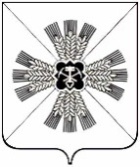 КЕМЕРОВСКАЯ ОБЛАСТЬПРОМЫШЛЕННОВСКИЙ МУНИЦИПАЛЬНЫЙ РАЙОНСОВЕТ НАРОДНЫХ ДЕПУТАТОВПУШКИНСКОГО СЕЛЬСКОГО ПОСЕЛЕНИЯ3-й созыв, 27 - е заседаниеРЕШЕНИЕот «23» августа 2017 г.  №  65с.КраснинскоеО внесении изменений            В целях приведения в соответствие решения Совета народных депутатов Пушкинского сельского поселения, Совет народных депутатов Пушкинского сельского поселения РЕШИЛ:1. Внести изменения в решение Совета народных депутатов Пушкинского сельского поселения от 07.12.2012 № 65 «О внесении изменений в решение от 26.12.2011 г. № 36 «Об утверждении Положения о похоронном деле, об организации ритуальных услуг и мест захоронения» (далее-решение):1.1. в наименовании решения дату и номер «от 26.12.2011 №36» изменить на дату и номер « от 23.11.2005 № 13»;2. Внести изменения в решение Совета народных депутатов Пушкинского сельского поселения от 18.11.2013 № 94 «О внесении изменений в решение от 07.12.2012 г. № 65 «Об утверждении Положения о похоронном деле, об организации ритуальных услуг и мест захоронения» (далее-решение):2.1. в наименовании решения  дату и номер « от 07.12.2017 № 65» изменить на дату «от 23.11.2005 № 13»;3. Внести изменения в решение Совета народных депутатов Пушкинского сельского поселения от 14.11.2014 № 122 «О внесении изменений в решение от 18.11.2013 г. № 94 «Об утверждении Положения о похоронном деле, об организации ритуальных услуг и мест захоронения» (далее-решение):3.1. в наименовании решения  дату и номер « от 18.11.2013 № 94» изменить на дату «от 23.11.2005 № 13»;4. Настоящее решение вступает в силу со дня подписания  и подлежит   обнародованию  на информационном стенде администрации Пушкинского сельского поселения и размещению в информационно-телекоммуникационной сети «Интернет» на официальном сайте администрации Промышленновского муниципального района на странице Пушкинского сельского поселения.5. Контроль за исполнением настоящего решения возложить на председателя комиссии   по социальным вопросам ( Н.В.Токарь)ПредседательСовета народных депутатов Пушкинского сельского поселенияГ.А.БагрычГлаваПушкинского сельского поселенияГ.А.Багрыч